 (All sing) 	Oh, what sadness and affliction 		Pressed that Child of benediction, 		Mother of the Holy One.(Station is announced by the celebrant.)The Second StationJesus accepts His crossPRIEST - We adore You, 0 Christ, and we praise You. (Genuflect)PEOPLE - Because, by Your holy cross, You have redeemed the world. (Rise)PRIEST - Consider Jesus as He walked this road with the cross on  His shoulders, thinking of us, and  offering  to  His  Father,  in  our  behalf,  the death He was about to suffer. (Kneel)PEOPLE - My most beloved Jesus, / I embrace all the sufferings You have destined for me until death. / I beg You, by all You suffered in carrying Your cross, / to help me carry mine with Your perfect peace and resignation. / I love You, Jesus, my love; / I repent of ever having offended You. / Never let me separate myself from You again. / Grant that I may love You always; and then do with me as You will. Celebrant: Lord Jesus crucified.All: Have mercy on us. (Rise)(All sing)	She who, bent in lamentation, 		Saw the bitter desolation		Of her well beloved Son..(Station is announced by the celebrant.)The Third StationJesus falls the first timePRIEST - We adore You, 0 Christ, and we praise You. (Genuflect)PEOPLE - Because, by Your holy cross, You have redeemed the world. (Rise)PRIEST - Consider the first fall of Jesus. Loss of blood from the scourging and crowning with thorns had so weakened Him that He could hardly walk; and yet He had to carry that great load upon His shoulders. As the soldiers struck Him cruelly, He fell several times under the heavy cross.  (Kneel)PEOPLE - My beloved Jesus, / it  was  not  the weight of  the cross / but the weight of my sins which made You suffer so much. / By the merits of this first fall, / save me from falling into mortal sin. / I love You, 0 my Jesus, with all my heart; / I am sorry that I have offended You. / May I never offend You again. / Grant  that  I may love You always; and then do with me as You will. Celebrant: Lord Jesus crucified.All: Have mercy on us. (Rise)(All sing) 	Who unmoved could see her languish, 		See those tears of bitter anguish 		Streaming down her tender cheek.(Station is announced by the celebrant.)The Fourth StationJesus meets His afflicted MotherPRIEST - We adore You, 0 Christ, and we praise You. (Genuflect)PEOPLE - Because, by Your holy cross, You have redeemed the world. (Rise)PRIEST - Consider how the Son met His Mother on His way to Calvary. Jesus and Mary gazed at each other and their looks became as so many arrows to wound those hearts which loved each other so tenderly. (Kneel)PEOPLE - My most loving Jesus, / by the pain You suffered in this meeting / grant me the grace of being truly devoted to Your most holy Mother. / And, you, my Queen, who was overwhelmed with sorrow, / obtain for me by your prayers / a tender and a lasting remembrance of the passion of your divine Son. / I love You, Jesus, my Love, above all things. / I repent of ever having offended You. / Never allow me to offend You again. / Grant that I may love You always; and then do with me as You will. Celebrant: Lord Jesus crucified.All: Have mercy on us. (Rise)(All sing)	For her Child she saw dejected, 		For His people's sins rejected, 		And with bloody scourges rent.(Station is announced by the celebrant.)The Fifth StationSimon helps carry the crossPRIEST - We adore You, 0 Christ, and we praise You. (Genuflect)PEOPLE - Because, by Your holy cross, You have redeemed the world. (Rise)PRIEST - Consider how weak and weary Jesus was. At each step He was at the point of expiring. Fearing that He would die on the way when they wished Him to die the infamous death of the cross, they forced Simon of Cyrene to help carry the cross after Our Lord.  (Kneel)PEOPLE - My beloved Jesus, / I will not refuse the cross as Simon did: / I accept and embrace it / I accept in particular the death that is destined for me / with all the pains that may accompany it. / I unite it to Your death / and I offer it to You. / You have died for love of me; / I will die for love of You and to please You. / Help me by Your grace. / I love You, Jesus, my Love; / I repent of ever having offended You. / Never let me offend You again. / Grant that I may love You always; and then do with me as You will. Celebrant: Lord Jesus crucified.All: Have mercy on us. (Rise)(All sing) 	Mournful Mother, let me borrow 		Some of that most bitter sorrow 		Which for Jesus you did feel.(Station is announced by the celebrant.)The Sixth StationVeronica offers her veil to JesusPRIEST - We adore You, 0 Christ, and we praise You. (Genuflect)PEOPLE - Because, by Your holy cross, You have redeemed the world. (Rise)PRIEST - Consider the compassion of the holy woman, Veronica. Seeing Jesus in such distress, His face bathed in sweat and blood, she presented Him with her veil. Jesus wiped His face, and left upon the cloth the image of His sacred countenance. (Kneel)PEOPLE - My beloved Jesus, / Your face was beautiful before You began this journey; / but, now, it no longer appears beautiful / and is disfigured with wounds and blood. / Alas, my soul also was once beautiful / when it received Your grace in Baptism; / but I have since then disfigured it with my sins. / You alone, my Redeemer, can restore it to its former beauty. / Do this by the merits of Your passion; and then do with me as You will. Celebrant: Lord Jesus crucified.All: Have mercy on us. (Rise)(All sing)	That my heart, new fervor gaining, 		More devoted love attaining,		May to His pierced heart appeal.(Station is announced by the celebrant.)The Seventh StationJesus falls the second timePRIEST - We adore You, 0 Christ, and we praise You. (Genuflect)PEOPLE - Because, by Your holy cross, You have redeemed the world. (Rise)PRIEST - Consider how the second fall of Jesus under His cross renews the pain in all the wounds of the head and members of our afflicted Lord.  (Kneel)PEOPLE - My  most  gentle  Jesus,   / how  many times You have forgiven  me; / and  how many times  I  have fallen  again  and  begun again  to offend You! / By the merits of this second fall, / give me the grace to persevere in Your love until death. / Grant, that in all my temptations, I may always have recourse to You. / I love You, Jesus, my Love; with all my heart; / I am sorry that I have offended You. / Never let me offend You again. / Grant that I may love You always; and then do with me as You will. Celebrant: Lord Jesus crucified.All: Have mercy on us. (Rise)(All sing) 	Mother, share with me your sorrow; 		Let me of His torments borrow; 		Print them on my sinful heart. (Station is announced by the celebrant.)The Eighth StationJesus speaks to the womenPRIEST - We adore You, 0 Christ, and we praise You. (Genuflect)PEOPLE - Because, by Your holy cross, You have redeemed the world. (Rise)PRIEST - Consider how the women wept with compassion seeing Jesus so distressed and dripping with blood as he walked along. Jesus said to them, "Weep not so much for me, but rather for your children." (Kneel)PEOPLE - My Jesus, laden with sorrows, / I weep for the sins which I have committed against You / because of the punishment I deserve for them; / and,  still more, because of  the  displeasure they have caused You / who have loved me with an infinite love. / It is Your love, more than the fear of hell, / which makes me weep for my sins. / My Jesus, I love You more than myself; / I am sorry that I have offended You. / Never allow me to offend You again. / Grant that I may love You always; and then do with me as You will. Celebrant: Lord Jesus crucified.All: Have mercy on us. (Rise)(All sing)	Since He wished to save me, dying, 			Wounded in the crucifying,		In His suffering give me part.(Station is announced by the celebrant.)The Ninth StationJesus falls the third timePRIEST - We adore You, 0 Christ, and we praise You. (Genuflect)PEOPLE - Because, by Your holy cross, You have redeemed the world. (Rise)PRIEST - Consider how Jesus Christ fell for the third time. He was extremely weak and the cruelty of His executioners was excessive; they tried to hasten His steps though He hardly had strength to move.  (Kneel)PEOPLE - My outraged Jesus, / by the weakness You  suffered  in  going  to  Calvary, / give  me enough strength to overcome all human respect / and  all  my evil passions which have led  me to despise Your friendship. / I love You, Jesus my Love, with all my heart; / I am sorry for ever having offended You. / Never permit me to offend You again. / Grant that I may love You always; and then do with me as You will. Celebrant: Lord Jesus crucified.All: Have mercy on us. (Rise)(All sing) 	By the cross of my salvation, 		One with you in reparation. 		May He all my sins forgive. (Station is announced by the celebrant.)The Tenth StationJesus is stripped of His garmentsPRIEST - We adore You, 0 Christ, and we praise You. (Genuflect)PEOPLE - Because, by Your holy cross, You have redeemed the world. (Rise)PRIEST - Consider how Jesus was violently stripped of His clothes by His executioners. The inner garments adhered to His lacerated flesh and the soldiers tore them off so roughly that the skin came with them. Have pity for your Savior so cruelly treated and tell Him. (Kneel)PEOPLE - My innocent Jesus, / by the torment You suffered in being stripped of Your garments, / help me to strip myself of all attachment for the things of earth / that I may place all my love in You who are so worthy of my love. / I love You, 0 Jesus, with all my heart; / I am sorry for ever having offended You. / Never let me offend You again. / Grant that I may love You always; and then do with me as You will. Celebrant: Lord Jesus crucified.All: Have mercy on us. (Rise)(All sing)	Virgin, all the saints exceeding, 		Be not of my prayer unheeding; 		Let me share with you your grief(Station is announced by the celebrant.)The Eleventh StationJesus is nailed to the crossPRIEST - We adore You, 0 Christ, and we praise You. (Genuflect)PEOPLE - Because, by Your holy cross, You have redeemed the world. (Rise)PRIEST - Consider Jesus, thrown down upon the cross He stretched out His arms and offered to His Eternal Father the sacrifice of His life for our Salvation. They nailed His hands and feet, and then, raising the cross, left Him to die in anguish. (Kneel)PEOPLE - My despised Jesus, / nail my heart to the cross / that it may always remain there to love You and never leave You again. / I love You more than myself; / I am sorry for ever having offended You. / Never permit me to offend You again. / Grant that I may love You always; and then do with me as You will. Celebrant: Lord Jesus crucified.All: Have mercy on us. (Rise)(All sing) 	Be His wounds my consolation.		Be His Passion my salvation. 		Be His dying my belief.(Station is announced by the celebrant.)The Twelfth StationJesus dies upon the crossPRIEST - We adore You, 0 Christ, and we praise You. (Genuflect)PEOPLE - Because, by Your holy cross, You have redeemed the world. (Kneel and continue to Kneel)PRIEST - Consider  how  your  Jesus,  after   three hours of agony on the cross, is finally overwhelmed with suffering  and, abandoning Himself to the weight  of  His  body,  bows  His  head  and  dies. (Continue to Kneel)PEOPLE - My dying Jesus, / I devoutly kiss the cross on which You would die for love of me. / I deserve, because  of  my sins,  to  die  a  terrible death; / but  Your  death  is my  hope. / By the merits of Your death, / give me the grace to die embracing  Your  feet  and  burning  with  love  of You. / I yield my soul into Your hands. / I love You with my whole heart. / I am sorry that I have offended You. / Never let me offend You again. / Grant that I may love You always; and then do with me as You will. Celebrant: Lord Jesus crucified.All: Have mercy on us. (Rise)(All sing)	Christ, my Lord. in my last hour		Grant that, through Your Mother's power,		I may conquer every sin.(Station is announced by the celebrant.)The Thirteenth StationJesus is taken down from the CrossPriest - We adore You, 0 Christ, and we praise You. (Genuflect)PEOPLE - Because, by Your holy cross, You have redeemed the world. (Rise)Priest - Consider how, after Our Lord had died, He was taken down from the cross by two of His disciples, Joseph and Nicodemus, and placed in the arms of His afflicted Mother. She received Him with unutterable tenderness and pressed Him dose to her bosom. (Kneel)PEOPLE- 0 Mother of Sorrows, / for the love of your Son, / accept me as your servant and pray to Him for me. / And You, my Redeemer,  since you have died for me, / allow me to love You, / for I desire only You and nothing  more. / I love You, Jesus my Love, / and I am sorry that I have offended You. / Never let me offend You again. / Grant  that I may love You  always; and  then  do with me as You will. Celebrant: Lord Jesus crucified.All: Have mercy on us. (Rise)(All sing)	When my soul and body sever, 		May I live with You forever,		To Your glory ent'ring in.(Station is announced by the celebrant.)The Fourteenth StationJesus is placed in the sepulcherPriest - We adore You, 0 Christ, and we praise You. (Genuflect)PEOPLE - Because, by Your holy cross, You have redeemed the world. (Rise)Priest - Consider how the disciples carried the body of Jesus to its burial, while His holy Mother went with them and arranged it in the sepulcher with her own hands. They then closed the tomb and all departed. (Kneel)PEOPLE- Oh, my buried Jesus, / I kiss the stone that closes You in. / But You gloriously did rise again on the third day. / I beg You by Your resurrection that I may be raised gloriously on the last day, / to be united with You in heaven, to praise You and love You forever / I love You, Jesus, and I  repent  of ever having offended  You. / Grant that I may love You always; and then do with me as You will. Celebrant: Lord Jesus crucified.All: Have mercy on us. (Rise)(All sing)	At the cross her station keeping, 		Stood the mournful Mother weeping, 		While her Jesus hung above.Our Father, Hail Mary, and Glory Be for Holy FatherSign of the CrossOptional Benediction of the Blessed Sacrament and Talk:Tantum ergo Sacramentum 	Genitori Genitoque,Veneremur cemui 		Laus et jubilatio,Et antiquum documentum 	Salus, honor, virtus quoqueNovo cedat ritui; 			Sit et benedictio:Praestet fides supplementum, 	Procedenti ab utroqueSensum defectui. 		Compar sit laudatio.AmenThe Divine Praises:Blessed be God.Blessed be His Holy Name.Blessed be Jesus Christ, true God, and true Man.Blessed be the Name of Jesus. Blessed be His Most SacredHeart. Blessed be His Most Precious Blood.Blessed be Jesus in the Most Holy Sacrament of the Altar.Blessed be the Holy Spirit, the Paraclete.Blessed be the great Mother of God, Mary most holy. Blessed be her holy and immaculate Conception. Blessed be her glorious Assumption.Blessed be the name of Mary, Virgin and Mother. Blessed be St Joseph, her most chaste spouse. Blessed be God in His angels and in His saints.May the heart of Jesus, in the Most Blessed Sacrament, be praised, adored and loved at every moment in tabernacles of the world, even until the end of time. Amen.Closing song to be announced. Please return Station booklets to the table at back of the church and leave the church in silence!Stations of the Cross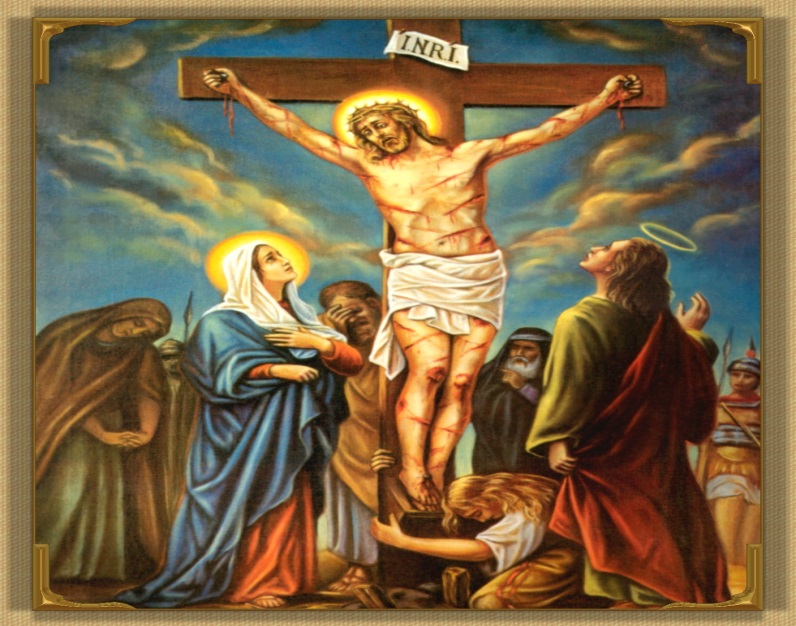 (The celebrant and servers process to the altar as all sing)(All sing)	At the cross her station keeping, 		Stood the mournful Mother weeping, 		While her Jesus hung above.(All kneel for the opening prayer)  (kneel) Sign of the CrossPreparatory Prayer(To be said kneeling before the altar)PRIEST AND PEOPLE -- My Lord, Jesus Christ, / You have made this journey to die for me with unspeakable love; / and I have so many times ungratefully abandoned You. / But now I love You with all my heart; / and, because I love You, I am sincerely sorry for ever having offended You. / Pardon me, my God, and permit me to accompany You on this journey. / You go to die for love of me; / I want, my beloved Redeemer, to die for love of You. / My Jesus, I will live and die always united to You. (Rise)(After the prayer, they process to the first station and all sing)(All sing) 	Through her heart, His sorrow sharing, 		All His bitter anguish bearing,		Ran the sword of suffering love.(Station is announced by the celebrant.)The First StationPilate condemns Jesus to diePRIEST-- We adore You, 0 Christ, and we praise You. (Genuflect)PEOPLE- Because, by Your holy cross, You have redeemed the world. (Rise)PRIEST- Consider how Jesus Christ, after  being scourged and crowned with thorns, was unjustly condemned by Pilate to die on the cross. (Kneel)PEOPLE- My adorable Jesus, / it was not Pilate; / no, it was my sins that condemned You to die. / I  beseech You,  by  the merits of  this  sorrowful journey, / to  assist my soul  on  its  journey to eternity. / I love You, my beloved Jesus; / I love You  more  than  I  love myself. / With  all  my heart  I repent of  ever having offended   You. / Never  let  me  be  separated  from  You  again.  / Grant  that I may love You always; and then do with me as You will.Celebrant: Lord Jesus crucified.All: Have mercy on us. (Rise)